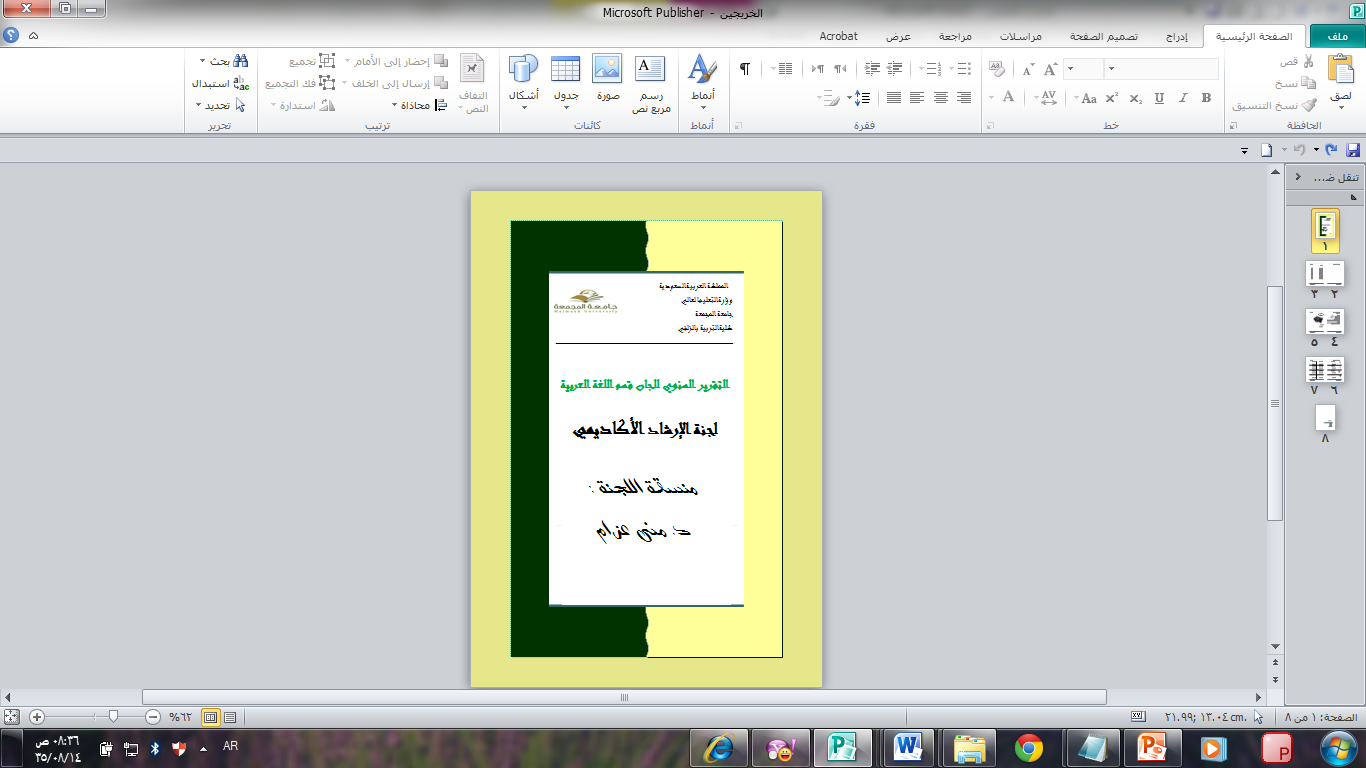 الهيكل التنظيمي للجنة :الهيكل التنظيمي للجنة :الهيكل التنظيمي للجنة :الهيكل التنظيمي للجنة :الهيكل التنظيمي للجنة :   الرؤية:   الرؤية:   الرؤية:   الرؤية:   الرؤية:          تسعى وحدة الإرشاد الأكاديمي إلى تقديم خدمات إرشادية للطالبات  ، بحيث تساھم  في تطوير شخصیاتھن  أكاديمیاً واجتماعیاً ، وتنمیة  مھاراتھن  في المجالات المختلفة بما يتفق و معايیر الجودة العالمیة.          تسعى وحدة الإرشاد الأكاديمي إلى تقديم خدمات إرشادية للطالبات  ، بحيث تساھم  في تطوير شخصیاتھن  أكاديمیاً واجتماعیاً ، وتنمیة  مھاراتھن  في المجالات المختلفة بما يتفق و معايیر الجودة العالمیة.          تسعى وحدة الإرشاد الأكاديمي إلى تقديم خدمات إرشادية للطالبات  ، بحيث تساھم  في تطوير شخصیاتھن  أكاديمیاً واجتماعیاً ، وتنمیة  مھاراتھن  في المجالات المختلفة بما يتفق و معايیر الجودة العالمیة.          تسعى وحدة الإرشاد الأكاديمي إلى تقديم خدمات إرشادية للطالبات  ، بحيث تساھم  في تطوير شخصیاتھن  أكاديمیاً واجتماعیاً ، وتنمیة  مھاراتھن  في المجالات المختلفة بما يتفق و معايیر الجودة العالمیة.          تسعى وحدة الإرشاد الأكاديمي إلى تقديم خدمات إرشادية للطالبات  ، بحيث تساھم  في تطوير شخصیاتھن  أكاديمیاً واجتماعیاً ، وتنمیة  مھاراتھن  في المجالات المختلفة بما يتفق و معايیر الجودة العالمیة.الرسالة :الرسالة :الرسالة :الرسالة :الرسالة :تقوم  وحدات  الإرشاد  الأكاديمي  بتقديم  خدمات  إرشادية  متنوعة  للطالبات  ، تفي  باحتیاجاتھن  في  اختیار المقررات الدراسیة  المناسبة وفق الخطة  الموضوعة، بالإضافة  إلي  كیفیة  التعامل مع الصعوبات  المختلفة  التي  قد  تواجھن  خلال  فترة  الدراسة  لتسھیل الاستمرار والتفوق الدراسي.تقوم  وحدات  الإرشاد  الأكاديمي  بتقديم  خدمات  إرشادية  متنوعة  للطالبات  ، تفي  باحتیاجاتھن  في  اختیار المقررات الدراسیة  المناسبة وفق الخطة  الموضوعة، بالإضافة  إلي  كیفیة  التعامل مع الصعوبات  المختلفة  التي  قد  تواجھن  خلال  فترة  الدراسة  لتسھیل الاستمرار والتفوق الدراسي.تقوم  وحدات  الإرشاد  الأكاديمي  بتقديم  خدمات  إرشادية  متنوعة  للطالبات  ، تفي  باحتیاجاتھن  في  اختیار المقررات الدراسیة  المناسبة وفق الخطة  الموضوعة، بالإضافة  إلي  كیفیة  التعامل مع الصعوبات  المختلفة  التي  قد  تواجھن  خلال  فترة  الدراسة  لتسھیل الاستمرار والتفوق الدراسي.تقوم  وحدات  الإرشاد  الأكاديمي  بتقديم  خدمات  إرشادية  متنوعة  للطالبات  ، تفي  باحتیاجاتھن  في  اختیار المقررات الدراسیة  المناسبة وفق الخطة  الموضوعة، بالإضافة  إلي  كیفیة  التعامل مع الصعوبات  المختلفة  التي  قد  تواجھن  خلال  فترة  الدراسة  لتسھیل الاستمرار والتفوق الدراسي.تقوم  وحدات  الإرشاد  الأكاديمي  بتقديم  خدمات  إرشادية  متنوعة  للطالبات  ، تفي  باحتیاجاتھن  في  اختیار المقررات الدراسیة  المناسبة وفق الخطة  الموضوعة، بالإضافة  إلي  كیفیة  التعامل مع الصعوبات  المختلفة  التي  قد  تواجھن  خلال  فترة  الدراسة  لتسھیل الاستمرار والتفوق الدراسي.الأهداف :الأهداف :الأهداف :الأهداف :الأهداف :  إن  الھدف  الأساسي  من  وجود المرشد  الأكاديمي  ھو  إرشاد الطالبة  وتوجیھھا  في  اختیار المقررات الدراسیة المناسبة حسب  الخطة الأكاديمیة  الموضوعة للحصول على الدرجة العلمیة   بنجاح ، ومعاونتھا على  تذلیل العقبات التي تصادفھا  في دراستھا ، وتقديم  النصح  في الأمور التي  تؤثر   في  مسارها  التعليمي  .  إن  الھدف  الأساسي  من  وجود المرشد  الأكاديمي  ھو  إرشاد الطالبة  وتوجیھھا  في  اختیار المقررات الدراسیة المناسبة حسب  الخطة الأكاديمیة  الموضوعة للحصول على الدرجة العلمیة   بنجاح ، ومعاونتھا على  تذلیل العقبات التي تصادفھا  في دراستھا ، وتقديم  النصح  في الأمور التي  تؤثر   في  مسارها  التعليمي  .  إن  الھدف  الأساسي  من  وجود المرشد  الأكاديمي  ھو  إرشاد الطالبة  وتوجیھھا  في  اختیار المقررات الدراسیة المناسبة حسب  الخطة الأكاديمیة  الموضوعة للحصول على الدرجة العلمیة   بنجاح ، ومعاونتھا على  تذلیل العقبات التي تصادفھا  في دراستھا ، وتقديم  النصح  في الأمور التي  تؤثر   في  مسارها  التعليمي  .  إن  الھدف  الأساسي  من  وجود المرشد  الأكاديمي  ھو  إرشاد الطالبة  وتوجیھھا  في  اختیار المقررات الدراسیة المناسبة حسب  الخطة الأكاديمیة  الموضوعة للحصول على الدرجة العلمیة   بنجاح ، ومعاونتھا على  تذلیل العقبات التي تصادفھا  في دراستھا ، وتقديم  النصح  في الأمور التي  تؤثر   في  مسارها  التعليمي  .  إن  الھدف  الأساسي  من  وجود المرشد  الأكاديمي  ھو  إرشاد الطالبة  وتوجیھھا  في  اختیار المقررات الدراسیة المناسبة حسب  الخطة الأكاديمیة  الموضوعة للحصول على الدرجة العلمیة   بنجاح ، ومعاونتھا على  تذلیل العقبات التي تصادفھا  في دراستھا ، وتقديم  النصح  في الأمور التي  تؤثر   في  مسارها  التعليمي  .التطلعات المستقبلية :التطلعات المستقبلية :التطلعات المستقبلية :التطلعات المستقبلية :التطلعات المستقبلية :1- تنظيم  دورتين للطالبات في أمور تتعلق بالدراسة و الإرشاد الأكاديمي  .2- ملء نموذج التسجيل المبكر للمقررات ، ليكون عونا في وضع الجدول الدراسي للعام الجديد .3- توزيع استبانة الإرشاد الأكاديمي على الطالبات .4- تنظيم اجتماعات ثلاثة لكل مرشدة مع طالباتها ، على غرار ما تم في الفصل الأول ، الاجتماع الأول    في بداية الفصل الدراسي ،للاطمئنان على أمور التسجيل و الحذف و الإضافة ...إلخ ، و الثاني في منتصف الفصل ، لمناقشة المشكلات التي قد تواجه الطالبات ، و الثالث قرب نهاية الفصل للاطمئنان على الجدية في العزم على دخول الامتحانات و ما يتعلق بذلك من مشكلات و توجيهات .5- عمل اجتماعات دورية لأعضاء اللجنة ، لمناقشة  المقترحات المقدمة للإرشاد ، و التشاور في أمور الطالبات  و الاتفاق على آلية التنفيذ .6- إسناد مجموعة جديدة من طالبات المستوى الأول – الطالبات الجدد – لأحد الأعضاء الجدد أو توزيعها على الأعضاء الحاليين ، لمتابعة هؤلاء .1- تنظيم  دورتين للطالبات في أمور تتعلق بالدراسة و الإرشاد الأكاديمي  .2- ملء نموذج التسجيل المبكر للمقررات ، ليكون عونا في وضع الجدول الدراسي للعام الجديد .3- توزيع استبانة الإرشاد الأكاديمي على الطالبات .4- تنظيم اجتماعات ثلاثة لكل مرشدة مع طالباتها ، على غرار ما تم في الفصل الأول ، الاجتماع الأول    في بداية الفصل الدراسي ،للاطمئنان على أمور التسجيل و الحذف و الإضافة ...إلخ ، و الثاني في منتصف الفصل ، لمناقشة المشكلات التي قد تواجه الطالبات ، و الثالث قرب نهاية الفصل للاطمئنان على الجدية في العزم على دخول الامتحانات و ما يتعلق بذلك من مشكلات و توجيهات .5- عمل اجتماعات دورية لأعضاء اللجنة ، لمناقشة  المقترحات المقدمة للإرشاد ، و التشاور في أمور الطالبات  و الاتفاق على آلية التنفيذ .6- إسناد مجموعة جديدة من طالبات المستوى الأول – الطالبات الجدد – لأحد الأعضاء الجدد أو توزيعها على الأعضاء الحاليين ، لمتابعة هؤلاء .1- تنظيم  دورتين للطالبات في أمور تتعلق بالدراسة و الإرشاد الأكاديمي  .2- ملء نموذج التسجيل المبكر للمقررات ، ليكون عونا في وضع الجدول الدراسي للعام الجديد .3- توزيع استبانة الإرشاد الأكاديمي على الطالبات .4- تنظيم اجتماعات ثلاثة لكل مرشدة مع طالباتها ، على غرار ما تم في الفصل الأول ، الاجتماع الأول    في بداية الفصل الدراسي ،للاطمئنان على أمور التسجيل و الحذف و الإضافة ...إلخ ، و الثاني في منتصف الفصل ، لمناقشة المشكلات التي قد تواجه الطالبات ، و الثالث قرب نهاية الفصل للاطمئنان على الجدية في العزم على دخول الامتحانات و ما يتعلق بذلك من مشكلات و توجيهات .5- عمل اجتماعات دورية لأعضاء اللجنة ، لمناقشة  المقترحات المقدمة للإرشاد ، و التشاور في أمور الطالبات  و الاتفاق على آلية التنفيذ .6- إسناد مجموعة جديدة من طالبات المستوى الأول – الطالبات الجدد – لأحد الأعضاء الجدد أو توزيعها على الأعضاء الحاليين ، لمتابعة هؤلاء .1- تنظيم  دورتين للطالبات في أمور تتعلق بالدراسة و الإرشاد الأكاديمي  .2- ملء نموذج التسجيل المبكر للمقررات ، ليكون عونا في وضع الجدول الدراسي للعام الجديد .3- توزيع استبانة الإرشاد الأكاديمي على الطالبات .4- تنظيم اجتماعات ثلاثة لكل مرشدة مع طالباتها ، على غرار ما تم في الفصل الأول ، الاجتماع الأول    في بداية الفصل الدراسي ،للاطمئنان على أمور التسجيل و الحذف و الإضافة ...إلخ ، و الثاني في منتصف الفصل ، لمناقشة المشكلات التي قد تواجه الطالبات ، و الثالث قرب نهاية الفصل للاطمئنان على الجدية في العزم على دخول الامتحانات و ما يتعلق بذلك من مشكلات و توجيهات .5- عمل اجتماعات دورية لأعضاء اللجنة ، لمناقشة  المقترحات المقدمة للإرشاد ، و التشاور في أمور الطالبات  و الاتفاق على آلية التنفيذ .6- إسناد مجموعة جديدة من طالبات المستوى الأول – الطالبات الجدد – لأحد الأعضاء الجدد أو توزيعها على الأعضاء الحاليين ، لمتابعة هؤلاء .1- تنظيم  دورتين للطالبات في أمور تتعلق بالدراسة و الإرشاد الأكاديمي  .2- ملء نموذج التسجيل المبكر للمقررات ، ليكون عونا في وضع الجدول الدراسي للعام الجديد .3- توزيع استبانة الإرشاد الأكاديمي على الطالبات .4- تنظيم اجتماعات ثلاثة لكل مرشدة مع طالباتها ، على غرار ما تم في الفصل الأول ، الاجتماع الأول    في بداية الفصل الدراسي ،للاطمئنان على أمور التسجيل و الحذف و الإضافة ...إلخ ، و الثاني في منتصف الفصل ، لمناقشة المشكلات التي قد تواجه الطالبات ، و الثالث قرب نهاية الفصل للاطمئنان على الجدية في العزم على دخول الامتحانات و ما يتعلق بذلك من مشكلات و توجيهات .5- عمل اجتماعات دورية لأعضاء اللجنة ، لمناقشة  المقترحات المقدمة للإرشاد ، و التشاور في أمور الطالبات  و الاتفاق على آلية التنفيذ .6- إسناد مجموعة جديدة من طالبات المستوى الأول – الطالبات الجدد – لأحد الأعضاء الجدد أو توزيعها على الأعضاء الحاليين ، لمتابعة هؤلاء .أنشطة اللجنة وفعالياتها :أنشطة اللجنة وفعالياتها :أنشطة اللجنة وفعالياتها :أنشطة اللجنة وفعالياتها :أنشطة اللجنة وفعالياتها :النشاط التاريخالصور الملتقى العلمي للإرشاد الأكاديميالأربعاء 12/ 4/1435هـطلب العلم و أهميته في الإسلام ( دورة تثقيفية توعوية )الأحد 15/5/1435هـالأنشطة الطلابية و ثقافة الإبداع ، مستقبل التعليم و تعليم المستقبل ( دورة تثقيفية توعوية )خلال الفصل الدراسي الثاني و لم يحدد بعدتنظيم ثلاثة اجتماعات لكل فصل دراسي مع  الطالبات موضع الإرشاد ،في أول الفصل ، و في منتصفه ، و قرب انتهائه،في أول الفصل ، و في منتصفه ، و قرب انتهائهاستبانة رأي الطالبات في خدمة الإرشاد الأكاديمي بالقسم عن الفصل الدراسي الثانيقرب انتهاء الفصل الدراسيتوزيع منشورات الإرشاد الأكاديمي على الطالباتعلى مدار الفصل